www.smawl.org   301-373-5659VOLUNTEER APPLICATION AND AGREEMENTThe St. Mary’s Animal Welfare League is a group of individuals who work to find loving homes for the homeless cats and dogs of St. Mary’s County. SMAWL is always seeking volunteers who love animals. *Note* Volunteers seeking to work at our PETCO locations must be a minimum of 18 years of age or older. Please take the time to complete this application and return it to the above address. After reviewing the information you provide, one of the SMAWL’s Volunteer Coordinators will contact you regarding your time availability and the volunteer activities in which you have expressed an interest. Personal Information:Current Pets:IF INTERESTED IN PROVIDING A FOSTER HOME FOR AN ANIMAL, PLEASE COMPLETE PAGES 3 & 4.OTHERWISE, SKIP TO THE VOLUNTEER AGREEMENT ON PAGE 5.Foster Family ApplicationApplicant’s Name:       				Phone Number:      I am interested in fostering: (Check all which apply) Cat      Kitten   Large Dog  	Med. Dog (21-50 lb.)  	 Small Dog (<20 lb.)    	Puppy Residence Information: Continued on next page……..Family/Household Information: Please list all household members not listed above.Volunteers will be required to complete a Liability Release Form upon acceptance as a Volunteer with the St. Mary’s Animal Welfare League.I,      , hereby agree to abide by the following terms during the time I am a volunteer for the St. Mary’s Animal Welfare League:1. I will treat all SMAWL animals in a responsible and humane manner.2.  I will remember in all my dealings with the public that I represent SMAWL.3. I agree that any animal in my care, whether through foster home or other volunteer activities, remains the possession and property of SMAWL until that animal is placed in a permanent home.I accept full responsibility for any and all expenses incurred during my tenure as a volunteer and representative for the St. Mary’s Animal Welfare League, except for those pre-approved by a SMAWL Board Member. In the event I resign as a volunteer, I hereby agree to return any foster animals in my possession and all SMAWL records and/or SMAWL property to SMAWL within ten days of resignation.AGREED TO BY VOLUNTEER APPLICANT:Name:       					    Date:      (If completing electronically, your typed name will represent a signed “hard copy” signature)Email application to: smawl@yahoo.com          -OR-Land mail application to: SMAWLP.O. Box 1232Leonardtown, MD 20650		Revised 03/2011 First Name:      Last Name:      Last Name:      Last Name:      Last Name:      Birth Date (Month/ Year): Street Address –or- P.O. Box#:Street Address –or- P.O. Box#:Street Address –or- P.O. Box#:City, State, Zip Code:City, State, Zip Code:City, State, Zip Code:Home Phone #:     Home Phone #:     Home Phone #:     Work Phone #:     Work Phone #:     Work Phone #:     Cell Phone #:     Cell Phone #:     Cell Phone #:     Best time to call:     Best time to call:     Best time to call:     E-Mail Address:      E-Mail Address:      E-Mail Address:      E-Mail Address:      E-Mail Address:      E-Mail Address:      Do you have daily access to your e-mail?        Yes        No Do you have daily access to your e-mail?        Yes        No If no, how often can you check e-mail?      If no, how often can you check e-mail?      If no, how often can you check e-mail?      If no, how often can you check e-mail?      Employer:      Employer:      Employer:      Employer:      Phone #:     Phone #:     NameSexAgeBreedSpayed/NeuteredMale FemaleYes NoMale FemaleYes NoMale FemaleYes NoMale FemaleYes NoMale FemaleYes NoWhere do your current pets stay while unattended? In house, crated/confined       Garage          In house, free roam of the house            Basement                                Outdoors Where do your current pets stay while unattended? In house, crated/confined       Garage          In house, free roam of the house            Basement                                Outdoors Where do your current pets stay while unattended? In house, crated/confined       Garage          In house, free roam of the house            Basement                                Outdoors Where do your current pets stay while unattended? In house, crated/confined       Garage          In house, free roam of the house            Basement                                Outdoors Where do your current pets stay while unattended? In house, crated/confined       Garage          In house, free roam of the house            Basement                                Outdoors Volunteer Applicant Information:Volunteer Applicant Information:Volunteer Applicant Information:Volunteer Applicant Information:Volunteer Applicant Information:Please describe why you are interested in volunteering for a group dedicated to rescuing homeless dogs and cats?Please describe why you are interested in volunteering for a group dedicated to rescuing homeless dogs and cats?Please describe why you are interested in volunteering for a group dedicated to rescuing homeless dogs and cats?Please describe why you are interested in volunteering for a group dedicated to rescuing homeless dogs and cats?Please describe why you are interested in volunteering for a group dedicated to rescuing homeless dogs and cats?Do you have any experience, past or present, working with animal rescues:                  Yes                  NoIf yes, which organization:      Do you have any experience, past or present, working with animal rescues:                  Yes                  NoIf yes, which organization:      Do you have any experience, past or present, working with animal rescues:                  Yes                  NoIf yes, which organization:      Do you have any experience, past or present, working with animal rescues:                  Yes                  NoIf yes, which organization:      Do you have any experience, past or present, working with animal rescues:                  Yes                  NoIf yes, which organization:      Please check the volunteer activities in which you would like to participate:           Transport                     Kennel Visitors            Foster Care         Publicity              Fundraising               Humane Education              Foster Care Recruiting              Adoption Events    Home Visits          Grant Writing                     Maintenance Volunteers       Clerical           Cat Care        Membership       PETCO Cat Volunteer             Animal Fair Team              Volunteer Recruitment and Training Other:      Please check the volunteer activities in which you would like to participate:           Transport                     Kennel Visitors            Foster Care         Publicity              Fundraising               Humane Education              Foster Care Recruiting              Adoption Events    Home Visits          Grant Writing                     Maintenance Volunteers       Clerical           Cat Care        Membership       PETCO Cat Volunteer             Animal Fair Team              Volunteer Recruitment and Training Other:      Please check the volunteer activities in which you would like to participate:           Transport                     Kennel Visitors            Foster Care         Publicity              Fundraising               Humane Education              Foster Care Recruiting              Adoption Events    Home Visits          Grant Writing                     Maintenance Volunteers       Clerical           Cat Care        Membership       PETCO Cat Volunteer             Animal Fair Team              Volunteer Recruitment and Training Other:      Please check the volunteer activities in which you would like to participate:           Transport                     Kennel Visitors            Foster Care         Publicity              Fundraising               Humane Education              Foster Care Recruiting              Adoption Events    Home Visits          Grant Writing                     Maintenance Volunteers       Clerical           Cat Care        Membership       PETCO Cat Volunteer             Animal Fair Team              Volunteer Recruitment and Training Other:      Please check the volunteer activities in which you would like to participate:           Transport                     Kennel Visitors            Foster Care         Publicity              Fundraising               Humane Education              Foster Care Recruiting              Adoption Events    Home Visits          Grant Writing                     Maintenance Volunteers       Clerical           Cat Care        Membership       PETCO Cat Volunteer             Animal Fair Team              Volunteer Recruitment and Training Other:      Approximately how many hours per week do you have available for volunteer activities?Are you available:    Weekdays       Weekday Evenings     Weekends         VariesApproximately how many hours per week do you have available for volunteer activities?Are you available:    Weekdays       Weekday Evenings     Weekends         VariesApproximately how many hours per week do you have available for volunteer activities?Are you available:    Weekdays       Weekday Evenings     Weekends         VariesApproximately how many hours per week do you have available for volunteer activities?Are you available:    Weekdays       Weekday Evenings     Weekends         VariesApproximately how many hours per week do you have available for volunteer activities?Are you available:    Weekdays       Weekday Evenings     Weekends         VariesDo you have any experience/training in any of the following dog-related areas? Check any/all that apply.Dog Breeding                Dog Training                     Dog Grooming                    Veterinary Assistant                     Kennel Assistant                Other:      If you have checked any of the above, please describe the nature & extent of your experience:Do you have any experience/training in any of the following dog-related areas? Check any/all that apply.Dog Breeding                Dog Training                     Dog Grooming                    Veterinary Assistant                     Kennel Assistant                Other:      If you have checked any of the above, please describe the nature & extent of your experience:Do you have any experience/training in any of the following dog-related areas? Check any/all that apply.Dog Breeding                Dog Training                     Dog Grooming                    Veterinary Assistant                     Kennel Assistant                Other:      If you have checked any of the above, please describe the nature & extent of your experience:Do you have any experience/training in any of the following dog-related areas? Check any/all that apply.Dog Breeding                Dog Training                     Dog Grooming                    Veterinary Assistant                     Kennel Assistant                Other:      If you have checked any of the above, please describe the nature & extent of your experience:Do you have any experience/training in any of the following dog-related areas? Check any/all that apply.Dog Breeding                Dog Training                     Dog Grooming                    Veterinary Assistant                     Kennel Assistant                Other:      If you have checked any of the above, please describe the nature & extent of your experience:Are you willing to transport pets in your personal vehicle?                  Yes                  NoIf yes, are you willing to accept any risk involved in transporting a dog inside of your vehicle?                                                Yes                  NoWhat type of vehicle do you have for transporting dogs?      Are you willing to transport pets in your personal vehicle?                  Yes                  NoIf yes, are you willing to accept any risk involved in transporting a dog inside of your vehicle?                                                Yes                  NoWhat type of vehicle do you have for transporting dogs?      Are you willing to transport pets in your personal vehicle?                  Yes                  NoIf yes, are you willing to accept any risk involved in transporting a dog inside of your vehicle?                                                Yes                  NoWhat type of vehicle do you have for transporting dogs?      Are you willing to transport pets in your personal vehicle?                  Yes                  NoIf yes, are you willing to accept any risk involved in transporting a dog inside of your vehicle?                                                Yes                  NoWhat type of vehicle do you have for transporting dogs?      Are you willing to transport pets in your personal vehicle?                  Yes                  NoIf yes, are you willing to accept any risk involved in transporting a dog inside of your vehicle?                                                Yes                  NoWhat type of vehicle do you have for transporting dogs?      House    Condo    Apartment      Mobile Home   TownhouseDo you?                Own           RentDo you have a pool?         Yes           NoIf yes, is the pool secured?  Yes       No  Is your yard fenced?      Yes     NoIf yes, what type of fence?  Chain Link                             Privacy            Invisible                                     Other Fence : Height      FeetIs your yard fenced?      Yes     NoIf yes, what type of fence?  Chain Link                             Privacy            Invisible                                     Other Fence : Height      FeetIf you do not have a fenced yard, please describe how you will safely handle exercise and potty breaks:If you do not have a fenced yard, please describe how you will safely handle exercise and potty breaks:Do you have an outside dog run or kennel?              Yes     NoIf yes, is there access to the house or garage?            Yes    No             If no, what shelter is available?                                                 Are there any outside distractions (check all that apply)?Neighbor dogs or cats        Loose dogs or cats             Children                            Busy StreetDo children or strangers have access to your yard?                     Yes                 NoHave you checked your home/yard for dangerous objects, plants, or chemicals?            Yes                 NoAre you willing to make improvements to your home or yard in order to provide a safe and secure environment for your foster animal?     Yes                 NoAre you willing to make improvements to your home or yard in order to provide a safe and secure environment for your foster animal?     Yes                 NoHow many hours per day will the animal be unattended?      0-4 hours              4-8 hours                       8-12 hours                     More than 12 hoursHow many hours per day will the animal be unattended?      0-4 hours              4-8 hours                       8-12 hours                     More than 12 hoursIf a dog will be unattended for extended periods of time, do you have arrangements in place to allow the dog out?                                                      Yes               NoIf yes, please describe arrangements:      If a dog will be unattended for extended periods of time, do you have arrangements in place to allow the dog out?                                                      Yes               NoIf yes, please describe arrangements:      Your Veterinarian Name:      Phone Number:                             Your Veterinarian Name:      Phone Number:                             Where will the dog be kept while unattended?              Crated, inside house                    GarageUncrated, free roam of house              Basement        Outdoor kennel run                                                                                                                                                  Tied out in yard                              Loose, outdoors                         Other:      Where will the dog be kept while unattended?              Crated, inside house                    GarageUncrated, free roam of house              Basement        Outdoor kennel run                                                                                                                                                  Tied out in yard                              Loose, outdoors                         Other:      Where will the dog be kept when people are home?                     Inside                      OutsideWhere will the dog be kept when people are home?                     Inside                      OutsideWhere will the dog sleep at night?                 Crated, inside house                  Uncrated, free roam of house                    Basement                  Garage             Outdoor kennel run                   Tied out in yard                                       Loose, outdoors                                   Other:      Where will the dog sleep at night?                 Crated, inside house                  Uncrated, free roam of house                    Basement                  Garage             Outdoor kennel run                   Tied out in yard                                       Loose, outdoors                                   Other:      Have you considered how to prevent or correct behavior problems such as Barking, Housebreaking, Scratching furniture, Chewing, Digging, or Aggression?                      Yes                       No Please explain how you would deal with these types of behavior:      Have you considered how to prevent or correct behavior problems such as Barking, Housebreaking, Scratching furniture, Chewing, Digging, or Aggression?                      Yes                       No Please explain how you would deal with these types of behavior:      It may take your foster animal a month or longer to adjust to its new home. During that adjustment period, some undesirable behaviors may emerge such as, housebreaking issues, intestinal distress, pacing, etc. Are you prepared and willing to work through the adjustment period with a foster animal?             Yes                      No If no, why not?      It may take your foster animal a month or longer to adjust to its new home. During that adjustment period, some undesirable behaviors may emerge such as, housebreaking issues, intestinal distress, pacing, etc. Are you prepared and willing to work through the adjustment period with a foster animal?             Yes                      No If no, why not?      Some foster dogs may benefit from obedience training. Would you be willing to attend training with the dog?                                                                                                                                                                                                                             Yes             NoSome foster dogs may benefit from obedience training. Would you be willing to attend training with the dog?                                                                                                                                                                                                                             Yes             NoIf you have cats:              Are they:                  Indoor                  Outdoor          Both              Tested for:                FLK                     FIV         If you have cats:              Are they:                  Indoor                  Outdoor          Both              Tested for:                FLK                     FIV         Are your pets accustomed to being introduced to other animals?      Yes       NoIf no, explain:      Are your pets accustomed to being introduced to other animals?      Yes       NoIf no, explain:      Do you have a large crate or does your home have an outside kennel for the temporary confinement of dogs?   Crate                Kennel                    Both              Neither                                                                           Do you have a large crate or does your home have an outside kennel for the temporary confinement of dogs?   Crate                Kennel                    Both              Neither                                                                           First NameLast NameMonth/Year of BirthRelationshipHave you discussed what impact your volunteer activities could have on your family life (i.e. Fostering an animal,  time away from family, etc):      Yes     NoHave you discussed what impact your volunteer activities could have on your family life (i.e. Fostering an animal,  time away from family, etc):      Yes     NoHave you discussed what impact your volunteer activities could have on your family life (i.e. Fostering an animal,  time away from family, etc):      Yes     NoHave you discussed what impact your volunteer activities could have on your family life (i.e. Fostering an animal,  time away from family, etc):      Yes     No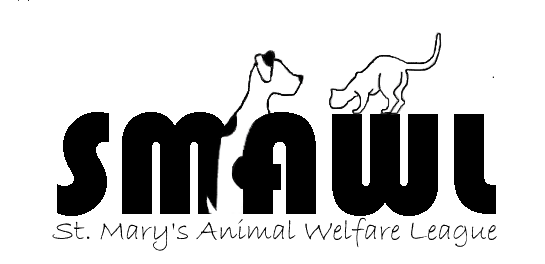 